Paroisse Sainte Anne sur Roubion et Jabron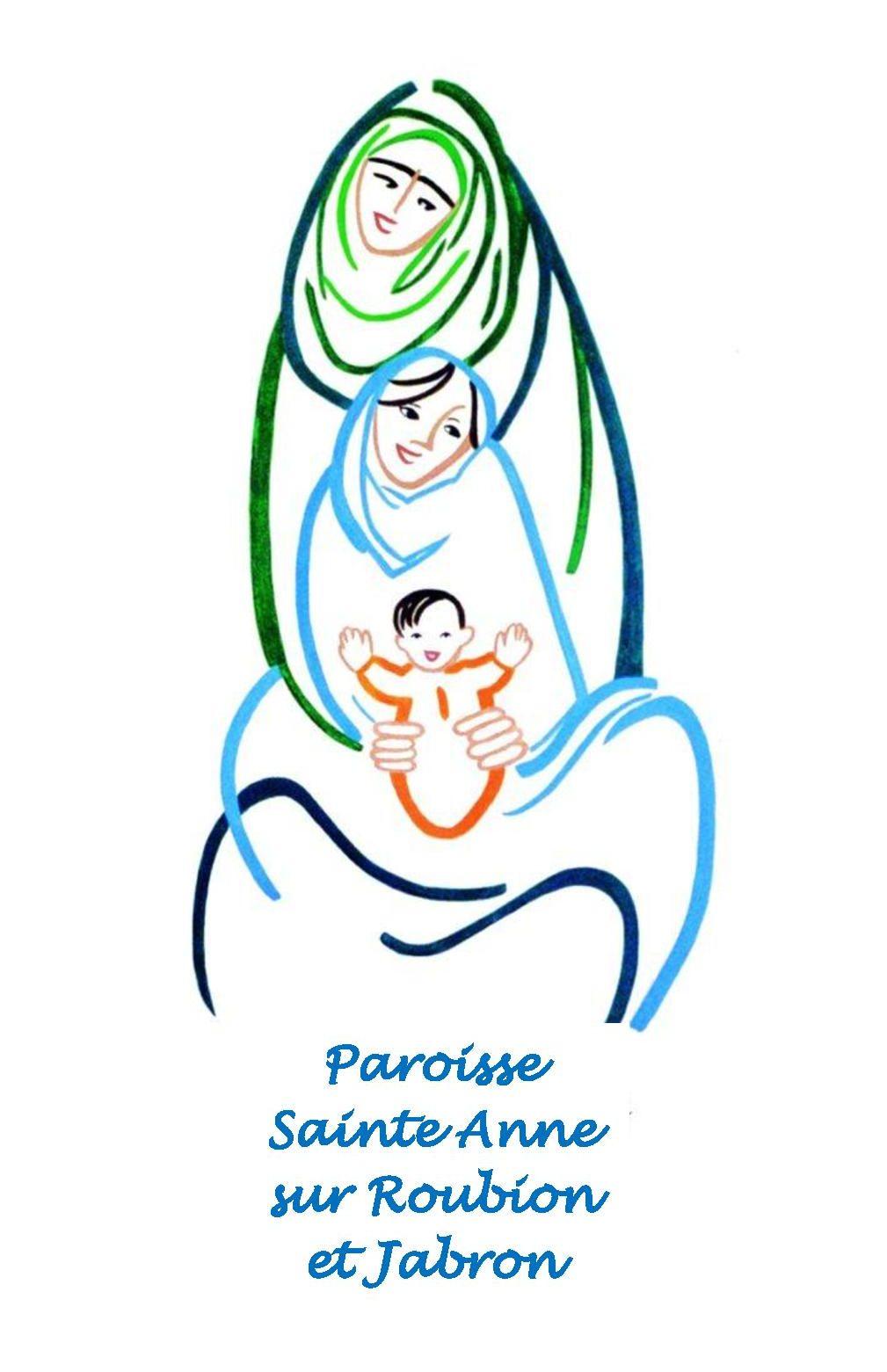 Compte-rendu du Public CPP du 24-01-2024L’actualité de notre paroisseLe Secours catholique et le CCFD se présententSecours catholique Roubion Jabron,Café bon thé, tous les 15 jours en semaine paireRepas de noël,Loto gratuitCampagne fin d’année, Collecte et Vente de bougies ensemble de fin novembre à fin décembre.Aides financières tout au long de l’année avec des chèques servicesTravail en collaboration avec soutien et partage et les CMS (Centre Médicaux Sociaux)Accompagnement d’une dizaine de personnes dans le besoinProchaine rencontre de l’équipe le 11 marsProposition de trouver des personnes ‘’relais’’ dans les différents villages de la paroisse Depuis 2010, vente de pognes à PâquesCCFD terre solidaire (Comité Catholique contre la Faim et pour le Développement) depuis plus de 30 ans sur la paroisse,	- 3 actions :Liturgie du mercredi des Cendres en lien avec les prêtres (3 messes, Bonlieu le matin, St Marcel et Dieulefit le soir)A l’issue de la célébration, Repas patates à St Marcel et bol de riz à Dieulefit à mettre en placeSoirée soupes (en 2024 le 23 mars à Allan) environ 60% de paroissiens selon les conférences proposées avant la soupe.La solidarité : quelle perspective pour les mois à venir ? Voir ci-dessus les différentes actionsDimanche Autrement : solidarité dans notre société (février) 1er dimanche de carêmeréinsertion des prisonniersles associations Espoir et Passerelle (réfugiés)Ce qui a été vécuFilm « sacerdoce » à Dieulefit le 03 décembre 2023La semaine de l’unité des Chrétiens 2024 Parcours Lazare.Ce qui est à venirL’avenir du Monastère Soirée de Louange avec la paroisse Notre Dame du Rhône (mardi 6 février église St Marcel)L’ordination épiscopale - 10 mars 2024 à Valence Abbé Georges MAGNET - 80 ans de son décèsSainte Thérèse de Lisieux (2023 - 2024)Un temps de récollection avec le Carmel de Marie Vierge missionnaire A Fresneau le dimanche 3 mars de 9h à 16h ouvert à tous les paroissiens (toutes les messes sont maintenues)Les mercredis de carême à 20h21 février Le Poet Laval avec un témoin (invité par les Sœurs) Pierre28 février Roynac église Marie-Van6 mars Espeluche église François13 mars La Bégude de Mazenc au temple  Sébastien20 mars Sauzet chapelle PierreLa fête de la paroisse le dimanche 23 juin« Des églises ouvertes, accueillantes et signifiantes » (2022 - 2026)L’église de SavasseFormation à l'espace liturgique et préparation de la semaine sainte : les 25 janvier et 1er février